Parent Payment Arrangements 2024Dear parent/guardian,Buln Buln Primary School is looking forward to another great year of teaching and learning and would like to advise you of Buln Buln’s voluntary financial contributions for 2024.Schools provide students with free instruction to fulfil the standard Victorian curriculum and we want to assure you that all contributions are voluntary. Nevertheless, the ongoing support of our families ensures that our school can offer the best possible education and support for our students. We want to thank you for all your support, whether that’s through fundraising or volunteering your time. This has made a huge difference to our school and the programs we can offer.Extra-Curricular Items and ActivitiesBuln Buln Primary School offers a range of items and activities that enhance or broaden the schooling experience of students and are above and beyond what the school provides in order to deliver the Curriculum. These are provided on a user-pays basis. We will be providing families with information on these extra -curricula items and activities throughout the year and we will provide plenty of notice with costs and permission forms. These items will include things such as camps, excursions, interschool sports and incursions.Financial Support for FamiliesBuln Buln Primary School understands that some families may experience financial difficulty and offers a range of support options, including:the Camps, Sports and Excursions Fund Buln Buln Primary School makes every effort to keep the cost and number of items that need to be purchased to a minimum.  We also try to ensure that the costs are affordable for all parents.For a confidential discussion about accessing these services, or if you would like to discuss alternative payment arrangements, contact: Meagan Blewett or Tracy Jolly to discuss possible support options and payment arrangements.  Any information about your financial circumstances, payment arrangements or status will be kept strictly confidential. For further information on the Department’s Parent Payments Policy please see a one-page overview attached.Total Payment methodsAll payments can be made direct to the school’s bank account (below) or in cash at the office Account Name – Buln Buln Primary School Council BSB 063 000Account No. 14182743Please place child’s surname as detailsRefunds Parent requests for refunds are subject to the discretion of the school and made on a case-by-case basis. Refunds will be provided where the school deems it is reasonable and fair to do so, taking into consideration whether a cost has been incurred, the Department’s Parent Payment Policy and Guidance, Financial Help for Families Policy and any other relevant information.
PARENT PAYMENTS POLICY ONE PAGE OVERVIEWCurriculum Contributions - items and activities that students use, or participate in, to access the CurriculumAmountStationery Pack comprisingExercise books, activity books, pencils, pens, crayons, textas, paint, paper, etc.$160.00Other Contributions - for non-curriculum items and activitiesAmountBuln Buln Masterplan Fund (Refer Attached Letter)$50 quarterly contribution or annual contribution $200$Total Amount$CategoryCurriculum Contributions$Other Contributions$Extra-Curricular Items and Activities$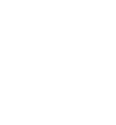 FREE INSTRUCTIONSchools provide students with free instruction and ensure students have free access to all items, activities and services that are used by the school to fulfil the standard curriculum requirements in Victorian Curriculum F-10, VCE and VCAL.Schools may invite parents to make a financial contribution to support the school.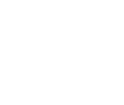 PARENT PAYMENT REQUESTSSchools can request contributions from parents under three categories: Schools may also invite parents to supply or purchase educational items to use and own (e.g. textbooks, stationery, digital devices).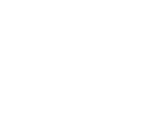 FINANCIAL HELP FOR FAMILIESSchools put in place financial hardship arrangements to support families who cannot pay for items or activities so that their child doesn’t miss out.Schools have a nominated parent payment contact person(s) that parents can have a confidential discussion with regarding financial hardship arrangements.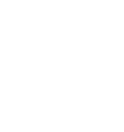 SCHOOL PROCESSESSchools must obtain school council approval for their parent payment arrangements and publish all requests and communications for each year level on their school website for transparency.